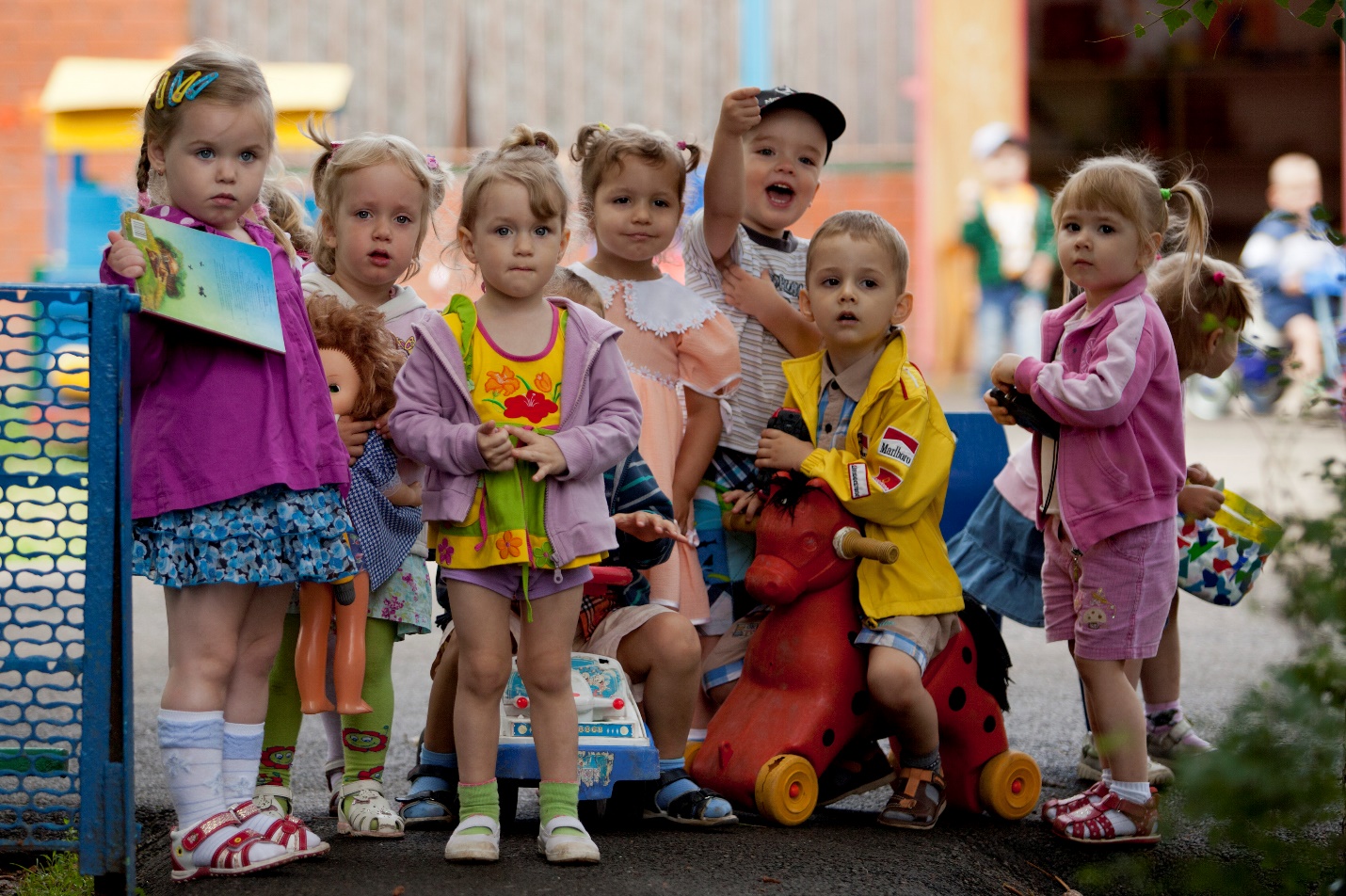 Консультация для родителей.   «АДАПТАЦИЯ ДЕТЕЙ РАННЕГО   ВОЗРАСТА К УСЛОВИЯМ ДОУ». Уважаемые родители, вам предстоит сделать важный и первый шаг в жизни вашего ребенка: поступление в детский сад. Это очень важный период жизни, приобщение к социуму, вхождение в новую жизнь.  К сожалению,  родители  пока  не  видят  в дошкольном учреждении потенциального помощника, консультанта в воспитании их ребёнка в первые годы его развития. У семей, особенно молодых, нет достаточного представления  о  жизни  ребёнка  в  детском  саду,  о  созданных  в  ДОУ  условиях воспитания и обучения. Адаптация к условиям жизни в детском саду может пройти достаточно безболезненно, если соблюдать  некоторые правила. Самое главное и первое правило: родители должны быть сами спокойны и уверенны в своих действиях. Доверяйте людям, с которыми придется оставить своего ребенка.Если мама или бабушка ведут в детский сад ребенка сами со слезами, то лучший совет в этом случае, повернуться и уйти домой! Да, да! Именно так!В дошкольном возрасте, а особенно в раннем дошкольном возрасте, ребенок очень сильно эмоционально связан с мамой и глубоко чувствует ее состояние.Представьте себе, малыш и так возбужден, незнакомое место, незнакомая обстановка, незнакомые люди,  он не знает, что ему ожидать, а тут еще и мама почему-то волнуется. Что делать вашему малышу, если самый главный и любимый человек отчего-то чуть не плачет? Так что совет первый : доверяйте педагогам!   Обычно первый приход малыша в детский сад происходит утром .Первые  несколько  дней  (приблизительно  неделя,  иногда  до  трех  недель)    необходимо  присутствие  родителей  в  группе,    т.к.  с мамой  ребенок  чувствует  себя  уверенно  и спокойно.   Игры и игрушки  вызывают  у  ребёнка  острый  интерес.  Любознательность  и  активность побуждают его ненадолго отлучиться от мамы для игры. При этом малыш иногда недалеко уходит от мамы, постоянно возвращается за эмоциональной «подпиткой».Когда наступает такой момент, маме предлагаем подождать ребёнка в раздевалке. Главным моментом в этой ситуации является то, что мама предупреждает малыша в том, что она ненадолго отлучится и придет за ним после прогулки. Важно при возвращении мамы обратить внимание малыша на то, что мама не обманула, действительно отлучилась на какое- то время и вернулась к нему. Постепенно время отсутствия мамы увеличивается.Если ребенок сам выразит желание пообедать или поспать вместе с другими детьми, адаптационный цикл закончится быстрее. Собираясь  в детский сад,  ребёнок  уже  знает,  что он будет находиться в группе один, без мамы, и заранее на это согласен. Малыш легко ориентируется в группе,  активно  вступает  в игры.У современных  детей очень высокий уровень тревожности, будьте готовы к тому, что даже при средней степени адаптации ребенок , который просился на горшок будет приходить с мокрыми штанишками, постепенно все войдет в норму, не стоит акцентировать на этом внимание.  Если малыш спокойно зашел в группу, радуйтесь, но не стойте в дверях, малыш может заплакать и вернуться назад, тогда процесс расставания может стать болезненным. Не стоит расстраивать своего ребенка. Ваш малыш легко ориентируется в группе,  активно  вступает  во  взаимоотношения  с  педагогом,  детьми,  при необходимости обращается за помощью и даже с охотой идет в садик. Именно этот этап является завершающим в процессе адаптации.Но для ее укрепления необходимо продолжительное время. Здесь важное  значение  имеет стабильность группы: с детьми всегда встречаются знакомые воспитатели, последовательность видов деятельности остается неизменной.Итак, подытожим:1. Доверяйте педагогу, с которым придется работать.2. Заранее поговорите с педагогом об условиях и режиме в детском саду и постепенно приблизьте эти условия к домашним.3. Ограничьте просмотр телевизора, компьютера, больше гуляйте.4. постоянно говорите ребенку , как вы его любите для него это очень важно.5. И конечно же , улыбайтесь, позитивно настроенная мама, лучшая помощь в адаптации ребенка к детскому саду.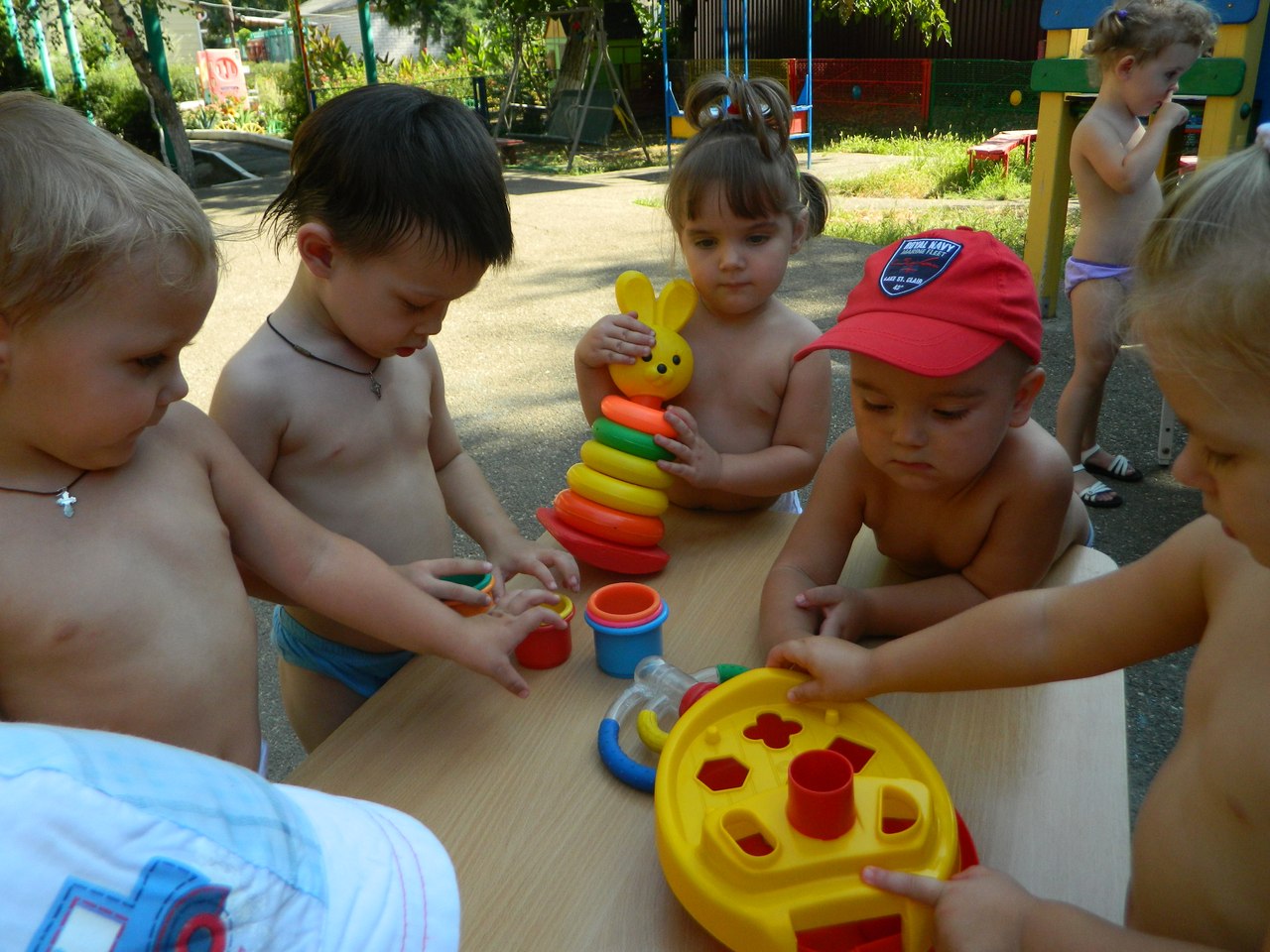 